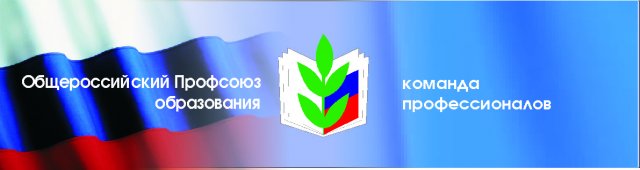 ПУБЛИЧНЫЙ ОТЧЁТАбанского районного комитета Профсоюза  работников образования и науки Российской Федерации                                                                                        УТВЕРЖДЕНна заседании ПрезидиумаАбанской территориальной (районной) организации Профсоюза     19 февраля 2020 годап. Абан, 2020 годВВЕДЕНИЕ     Абанская районная организация Общероссийского Профсоюза образования – крупнейшая профсоюзная организация в районе. Каждый день мы отстаиваем права учителей района, воспитателей, педагогов дополнительного образования, работников образовательных организаций. Мы работаем в интересах людей, от которых зависит качество образования в нашем районе. Нам важно, чтобы каждый педагог, каждый работник был уверен, что в любой ситуации в лице Профсоюза у него есть надежная опора.     2019 год – особый год в прошедшем пятилетнем периоде, он был  объявлен  Годом отчётов и выборов в Профсоюзе на всех уровнях, поэтому в отчетный период в работе  Абанской территориальной (районной) организации акцент был сделан на успешное проведение отчетно-выборной кампании, на подготовку и проведение районной профсоюзной отчётно-выборной конференции.       Вся работа организации строилась в соответствии с приоритетными направлениями, обозначенными вышестоящими профсоюзными  органами и планом работы.Задачи 2019 года:     Организованное завершение отчётно-выборной кампании и определение стратегии развития районной профсоюзной организации на предстоящее пятилетие.     Совершенствование информационной работы среди работников образовательных организаций.       Усиление работы с кадрами, направленное на повышение профессионализма и   информированности о работе Профсоюза.     Использование современных форм работы по пропаганде  профсоюзного движения среди молодежи.     Целенаправленное обучение профсоюзного  актива, направленное на  совершенствование работы школы профсоюзного актива.     Развитие конструктивного социального диалога организации Профсоюза с органами государственной власти всех уровней, органами местного самоуправления.     Применение инновационных форм работы, направленных на формирование позитивного имиджа Профсоюза и усиление его позиций в информационном пространстве.      Дальнейшее организационно-финансовое укрепление первичных профсоюзных организаций.     Повышение мотивации профсоюзного членства через повышение эффективности работы в первичных профсоюзных организациях.     Пропаганда  профсоюзного движения среди молодежи.Основные направления работы районной организации  Профсоюза работников образования в отчетный период определялись  и реализовывались с учетом выше названных задач, под руководством Президиума Абанской районной организации:   Защита социально-экономических прав членов профсоюза;    Правозащитная работа;   Информационная работа;   Социальное партнерство;   Охрана труда и здоровья работников;    Организационно-финансовое укрепление районной организации;    Коллективные действия;    Работа с молодыми педагогами и ветеранами педагогического труда.      По итогам отчетов первичных организаций   нужно отметить, что, несмотря на снижение некоторых показателей, продолжалась работа по сохранению  и  организационному укреплению районной организации Профсоюза, реализовывались приоритетные направления деятельности по защите трудовых прав и профессиональных интересов работников системы образования, продолжена  работа по укреплению и повышению  авторитета организации. ОБЩАЯ ХАРАКТЕРИСТИКА ОРГАНИЗАЦИИСОСТОЯНИЕ ПРОФСОЮЗНОГО ЧЛЕНСТВАВ состав районной профсоюзной организации работников образования входят 29 первичных профсоюзныхорганизаций, из них:в образовательных организациях – 15 ППО;в дошкольных образовательных учреждениях – 11 ППО;в учреждениях дополнительного образования  – 2 ППО;в управлении образования – 1 ППО.  В результате реорганизационных процессов и уменьшения числа образовательных организаций количество первичных профсоюзных организаций уменьшилось на  1.      На 01 января 2020 года на учёте в районной организации Профсоюза состоит 779 членов профсоюза.Из них: 744 педагоги и работники образования, 35  -неработающие пенсионеры.Педагогические работники составляют 463 человека, из которых 127 – молодые педагоги в возрасте до 35 лет. За отчётный год в профсоюз  вступило 38 человек,  выбыло из профсоюза  по собственному желанию 52 человека. Охват профсоюзным членством молодых педагогов составляет 88,2 %.Это неплохой   показатель, но нам есть над чем работать.Общий охват профсоюзным членством составляет 77,4%. Выход из Профсоюза (по собственному желанию)  среди  работающих членов Профсоюза  объясняется:- нежеланием  платить  взносы,  так  как  социальные  льготы  и  гарантии, которые  отстаивает  Профсоюз  через  систему  социального  партнёрства, распространяются на всех работающих;- недостаточной работой профсоюзного актива;- недостаточным уровнем информационной работы в ППО;- слабым освещением деятельности  районной, краевой профсоюзных организаций, материалов ЦС Профсоюза, материалов периодической печати.В отдельных первичных профсоюзных организациях недостаточное внимание уделяется вопросам обучения  профсоюзного актива и рядовых членов Профсоюза,  низка эффективность  деятельности  их председателей и профсоюзного актива, на низком уровне мотивация профсоюзного членства.Сведения об охвате профсоюзным членством:    Первичные профсоюзные организации со 100% охватом профсоюзным членством:ППО МКОУ Вознесенская ООШ – председатель В.А. Пашковская, директор О.Н. Майдукова; ППО МКДОУ Денисовский детский сад – председатель Г.М. Лукьянова, заведующий В.Д Фокина; ППО МКДОУ Долгомостовский детский сад – председатель Е.В.Рукосуева,  заведующий Е.А. Гриц;ППО МКДОУ Новоуспенский детский сад – председатель О.В. Туринова,  заведующий Ю.А. Народова;ППО МКДОУ Покатеевский детский сад -  председатель С.В. Майер,  заведующий Н.В. Тимофеева;МБОУ ДО «Центр дополнительного образования и воспитания» - председатель Е.А. Сергеева, директор Л.И. Глебова.     Такие показатели достигнуты благодаря тому, что образовательная организация стала территорией социального партнерства, председателям этих первичных организаций  удалось четко выстроить механизм взаимодействия профсоюзной организации с администрацией.     Первичные профсоюзные организации с 80% и более охватом профсоюзным членством:Абанская СОШ № 3, Апаноключинская ООШ; Долгомостовская СОШ; Березовская, Никольская, Новоуспенская, Покатеевская СОШ, Вознесенский, Самойловский и Устьянский детские сады.     Первичные профсоюзные организации со 70-79% охватом  профсоюзным членством:Абанская ООШ № 1; Устьянская, Хандальская СОШ, Абанский  детский сад №1.    Первичные профсоюзные организации с низким охватом профсоюзным членством:Самойловская СОШ – 68 %; Почетская СОШ – 63 %;  Залипьевская ООШ – 58%; Абанская СОШ № 4 - 51%; ЦПО – 30 %; Абанский детский сад № 4 -  22 %;   Абанский детский сад № 3 - 29%; РУО – 22 %; Абанский детский сад № 5 – 18%.Практически во всех первичных организациях имеется внутренний резерв для повышения профсоюзного членства, и это необходимо учесть в работе в 2020 году.С целью решения данной задачи на заседаниях выборных профсоюзных органов рассматривались  вопросы «О статистических отчётах первичных профсоюзных организаций», «Анализ состояния профсоюзного членства в районной организации Профсоюза», «О работе по мотивации профсоюзного членства в первичных профорганизациях».   Нам необходимо развивать новые инструменты повышения эффективности работы. Каждый новый присоединившийся к нам человек – это наша победа; каждый покинувший нас – это поражение.Сохранение и увеличение профсоюзного членства является одной из самых актуальных уставных задач, стоящих перед профсоюзным активом районной организации.  ОРГАНИЗАЦИОННОЕ УКРЕПЛЕНИЕ ПРОФСОЮЗА  Успешность  деятельности  профсоюза  во  многом  зависит  от  состояния внутрисоюзной  работы,  включая  его  кадровое  укрепление,  повышение профессионализма, совершенствование информационной работы.        Работа районного комитета Профсоюза  в отчетный период проводилась в соответствии с  планом основных мероприятий.   Выборными органами районной организации являются:      Районный комитет   Профсоюза, избранный в количестве 25 человек;      Президиум - 9 человек;      Районная ревизионная комиссия – 3 человека.                                                           В отчётном году проведено 6 заседаний Президиума,  на  которых  рассмотрено  более  15  вопросов,  касающихся  всех направлений деятельности Профсоюза: о подготовке проведения отчетов и выборов, о ситуации в отрасли и действиях Профсоюза,  о  проведении  тематических  проверок  и  их  итогах,  об  укреплении  единства и повышении  эффективности  деятельности  районной  профсоюзной организации, вопросы охраны труда, об организации  летнего  отдыха, о  готовности  образовательных  организаций   к новому  учебному  году, об утверждении публичного отчёта районной профсоюзной организации, об утверждении плана работы,  и другие.      На  3-х пленарных заседаниях  районного комитета Профсоюза, проведенных в 2019 году, рассматривались  вопросы:- об   утверждении сметы доходов и расходов;-об итогах работы выборных органов Абанской территориальной (районной) организации Профсоюза;-о проведении отчетов и выборов в Абанской территориальной (районной) организации Профсоюза работников образования; -о работе Совета молодых педагогов и Совета ветеранов педагогического труда;            -об утверждении сводного финансового отчета и исполнении сметы доходов и расходов районной организации Профсоюза;- об участии в акции Общероссийского профсоюза образования по вопросу увеличения заработной платы; - о состоянии охраны труда в образовательных организацияхи другие.По рассматриваемым вопросам вырабатывались  решения, которые содержали конкретные предложения к вышестоящим профсоюзным органам, органам законодательной и исполнительной власти, рекомендации первичным профсоюзным организациям.    Районная организация Профсоюза активно принимала участие во всех акциях, конкурсах, мониторингах, а также была организатором и соучредителем многих проводимых мероприятий разного уровня.    В отчётном периоде было проведено два  совещания, на которых обсуждались вопросы: оплата труда, о регулировании споров между участниками образовательных отношений, о ситуации в отрасли образования, о продолжительности отпуска педагогов, работающих в ДОУ с детьми, имеющими ОВЗ, о внедрении профстандартов в 2019 году и другие.       В рамках августовского педагогического совета состоялась  проблемная секция «Совершенствование работа профкомов по защите трудовых прав и социально-экономических интересов работников образовательных организаций».      В работе секции принимали участие профсоюзные активисты практически всех образовательных организаций (кроме: Абан СОШ № 4; Залипьевская ООШ; Покатеевская СОШ; Хандальская СОШ; Абанские д/сады №1 и 3)    На  протяжении отчётного периода  проводилось консультирование председателей профсоюзных организаций, руководителей  школ и детских садов, членов профсоюза.     Консультации касались самых разных вопросов: выполнение  коллективного  договора, нормы трудового законодательства, оплата труда, организационная работа в первичной профсоюзной организации, аттестация педагогических работников, специальная оценка условий труда, вопросы назначения льготной пенсии, вопросы   молодёжной политики, мотивация профсоюзного членства, составление отчетности, защита прав работников и другие.    В отчётный период  в первичные профсоюзные организации направлялись методические рекомендации по вопросам проведения отчетов и выборов, вопросам охраны труда, о составлении публичного отчёта, макеты коллективного договора, соблюдения работодателями законодательства при принятии локальных нормативных актов в образовательной организации.      Оценка эффективности деятельности ППО проводилась на основании  рейтинга, по результатам которого первую строчку занимает профсоюзная организация Вознесенской ООШ (85 баллов) – председатель В.А. Пашковская, директор О.Н. Майдукова;  на втором месте профсоюзная организация Абанской СОШ № 3 (количество баллов – 82) – председатель Т.К. Метелица, директор Н.П. Путинцева и на третьем месте профсоюзная организация Покатеевской СОШ (63 балла) – председатель И.Б. Гусева, директор С.П. Кармышова.     В рейтинге приняли участие 24 ППО.  Не представили данные рейтинга первичные профсоюзные организации: Залипьевской ООШ,  Никольской СОШ, ППО Абанских детских садов № 3и № 5 и Долгомостовский детский сад.    В рейтинге важным пунктом с 2016 года является подготовка и проведение публичного отчета первичной профсоюзной организацией. В помощь по составлению публичного отчёта в каждую профсоюзную организацию было направлено Постановление и примерное Положение об открытом (публичном) Отчёте выборного органа первичной и районной организации Профсоюза. Данная задача – непростая, у многих председателей она вызывает затруднения, но с каждым годом растет ответственность председателей,  число представленных публичных отчётов и их содержание.     За 2019 годпубличные отчеты о работе профсоюзного комитета подготовили председатели 17-ти первичных профсоюзных организаций, что составляет 63 %. ПРАВОЗАЩИТНАЯ ДЕЯТЕЛЬНОСТЬ ПРОФСОЮЗА   Правозащитная деятельность Абанской территориальной (районной) профсоюзной организации работников народного образования и науки РФ  ведется в целях предупреждения и оперативного устранения нарушений трудового законодательства, обеспечения соблюдения трудовых прав работников и проводится по следующим основным направлениям:- осуществление профсоюзного контроля за соблюдением трудового законодательства; - оказание помощи по вопросам применения трудового законодательства;- консультирование членов Профсоюза, председателей первичных организаций; -участие в коллективно-договорном регулировании в рамках социального партнерства; - информационно-методическая работа по правовым вопросам; - проведение обучающих семинаров с профактивом. - работа по конкретным обращениям членов профсоюза.    За отчетный период правовыми  инспекторами труда и председателями первичных профсоюзных организацийбыло проведено 19  проверок, в том числе 3 выездных (МКОУ Залипьевская ООШ, Березовская СОШ, Хандальская СОШ) по соблюдению работодателями требований трудового законодательства, локальных нормативных актов, содержащих нормы трудового права.    В ходе проверок изучались документы,  которыми закреплены  социально-трудовые отношения работников: штатные расписания; трудовые договоры и дополнительные соглашения к ним; приказы по кадрам; тарификационные списки;  приказы об установлении учебной нагрузки на 2018-2019 и 2019-2020 учебные годы, трудовые книжки, графики отпусков и сменности, документы по аттестации педагогических работников.     Во время проверок  выявлены типичные нарушения: не все работники ознакомлены с предварительной учебной нагрузкой, нарушен порядок распределения учебной нагрузки до окончания учебного года и ухода работников в отпуск, отсутствуют письменные согласия работников на установление учебной нагрузки больше или меньше нормы часов, не соблюдается порядок учета мнения выборного органа первичной профсоюзной организации (или согласование) при принятии отдельных локальных актов. Много  типичных ошибок по ведению трудовых книжек.    По результатам проверок руководителям было указано на выявленные нарушения, выданы предписания.    Итоги проведенных  проверок показали, что основными причинами нарушений трудового законодательства со стороны работодателей по-прежнему являются: отсутствие системного правового обучения; отсутствие юридического сопровождения руководителей образовательных организаций; трудности при применении трудового законодательства.     Без социально-партнерских контактов не возможно в полной мере реализовать уставные функции профсоюза, поэтому важнейшим инструментом защиты прав и интересов работников всегда было и остается  социальное партнерство.      Обеспечение интересов всех участников социального диалога на равных паритетах для нашей  профсоюзной организации является приоритетным направлением деятельности районной организации. Конструктивный  диалог  с  органами  власти,  депутатами, руководителями образовательных организаций, налаживание деловых контактов со многими учреждениями и организациями района занимает центральное место в нашей работе.      В отчетном периоде проводилась экспертиза коллективных договоров, председатель районной организации Профсоюза принимала участие в работе районной комиссии по социально-трудовым отношениям.     В феврале 2019 года была проведена   акция «Проверь свою трудовую книжку», которая являлась профсоюзным контролем за порядком ведения трудовых книжек.     Каждый третий четверг месяца была организована горячая линия, во время которой каждый член профсоюза мог задать по телефону свой вопрос председателю районной организации Профсоюза и получить на него ответ.     На личном приеме в 2019 году, согласно регистрации записей в журнале было принято  76 членов профсоюза, 2-м работникам были даны письменные ответы на их заявления и письма.     Председатели первичных профсоюзных организаций приняли на личном приёме более 100 человек.     В основном, вопросы касались оплаты труда (изменения окладов заработной платы работников, стимулирующих выплат и др.), работы в праздничные и выходные дни, заключения трудового договора, исчисления стажа работы, назначения пенсии по старости в связи с педагогической деятельностью, изменение условий трудового договора, распределение (изменение) учебной нагрузки, оплата командировочных расходов, трудоустройство сокращенных сотрудников, порядок аттестации педагогических кадров, оздоровление и санаторно-курортное лечение, льготы для молодых педагогов.ОБЕСПЕЧЕНИЕ УЧАСТИЯ  В РЕАЛИЗАЦИИ ПРИОРИТЕТНЫХ ЗАДАЧ ГОСУДАРСТВЕННОЙ ПОЛИТИКИ В СФЕРЕ ОБРАЗОВАНИЯ      В числе приоритетных задач районной организации Профсоюза остаётся реализация майских Указов Президента Российской Федерации в части заработной платы педагогических работников.      Работа по этому вопросу велась по следующим направлениям:- осуществление контроля выполнения майских Указов (2012г.) Президента в части повышения оплаты труда педагогических работников;- совершенствование системы оплаты труда;- принятие мер по сохранению уровня социальных гарантий работников образования.       За 2019 год средняя заработная плата работников отрасли выглядит следующим образом:  - средняя заработная плата у педагогических работников  общего образования 35615,0рублей, - у педагогических работников дошкольных учреждений составила 28148,0 рублей, -  у педагогических работников учреждения дополнительного образования –26662,0рублей.      Средняя заработная плата по учреждениям образования соответственно составляет: 31300,0 рублей; 24569,00 рублей и 27386,00 рублей.      В рамках совершенствования  условий для развития социальной поддержки членов  профсоюза проведена следующая работа:         - постоянный контроль профсоюзов всех уровней за предоставлением коммунальных льгот (сумма выплат составила: работающие – 12673757,03 рублей; неработающие пенсионеры – 5404726,67рублей)- льготное  санаторно-курортное лечение по программе «Оздоровление» получили  12членов Профсоюза на сумму 231800 тысяч рублей.     - материальная помощь членам Профсоюза за 2019 год оказана на сумму 282,6 тысяч рублей.       - договор на льготное медицинское страхование от клещевого энцефалита  через Профсоюз  заключили  в 2019 году  более 800 членов Профсоюза и членов их семей.     Учитывая актуальность вопроса обеспечения жильем, райком профсоюза оказывает работникам образования консультационную помощь по применению жилищного законодательства и подготовке документов для постановки на учет.    Профсоюзные организации активно поддержали акцию Общероссийского Профсоюза образования по вопросам увеличения размеров заработной платы и повышения гарантий по оплате труда педагогических и иных работников образовательных организаций.    В адрес депутатов Государственной Думы от Красноярского края были направлены телеграммы, собраны подписи под обращением. Во многих образовательных организациях пошли профсоюзные собрания.ДЕЯТЕЛЬНОСТЬ  ПРОФСОЮЗА ПО ОХРАНЕ ТРУДА В течение отчетного периода деятельность районной организации Профсоюза была направлена на выполнение требований законодательства по охране труда и обеспечение гарантий работникам образования на безопасные и здоровые условия труда, а также на:-повышение грамотности профактива в вопросах организации охраны труда;-совершенствование и дальнейшее развитие системы общественного контроля;-укрепление сотрудничества с Государственной инспекцией труда по Красноярскому краю, региональным Фондом социального страхования по  защите прав членов Профсоюза на безопасные условия труда;-выявление наиболее эффективных форм социального партнерства коллегиальных органов Профсоюза с работодателями, управлением образования, органами местного самоуправления;-осуществление общественного контроля за проведением специальной оценки условий труда;-возврату 20% страховых сумм из ФСС на предупредительные меры производственного травматизма;-консультирование по соблюдению порядка расследования несчастных случаев на производстве;-актуализацию работы по разработке и внедрению системы управления охраной труда в образовательных организациях. В 20-ти образовательных организациях избраны уполномоченные по охране труда, в каждой школе и детском саду приказом руководителя утверждена комиссия по охране труда, в состав которой обязательно входит председатель профсоюзной организации.     За отчетный период внештатным техническим инспектором труда проведено 29 проверок по охране труда.    В ходе проверок были выявлены типичные нарушения: -нарушаются требования к  содержанию инструкций по охране труда;-нарушаются требования к ведению журналов инструктажей;-нарушаются требования по соблюдению безопасности на рабочих местах: в кабинетах технологии, учебных мастерских, спортивных залах, на спортивных площадках;-не оформляются личные карточки учета выдачи СИЗ;  -не на все СИЗ, смывающие, обезвреживающие средства имеются сертификаты;-не выполняется статья 212 ТК РФ в части проведения специальной оценки  условий труда рабочих мест (Вознесенский и Покатеевский детский сад);
- отсутствие в образовательных организациях положения по СУОТ.    Вопросы охраны труда рассматривались на заседаниях Президиума районной организации Профсоюза:-о проведении месячника по охране труда;-о подготовке образовательных организаций к новому учебному году;-об изменениях в законодательствепо охране труда;-об организации предупредительных мер в связи с изменениями, внесенными Федеральным законом № 421-ФЗ в Кодекс РФ об административных нарушениях; -о проведении обучения по противопожарному минимуму; -об участии в краевой программе «Оздоровление».      В рамках социального партнерства внештатный технический инспектор   труда входит  в состав муниципальной  комиссии по приемке  образовательных организаций к новому учебному году.вопросы охраны труда регулярно обсуждаются на совещаниях руководителей образовательных организаций.     В отчетном году с уполномоченными по охране труда был проведен обучающий семинар по теме: «Актуальные вопросы охраны труда».     В 2019 году на финансированиемероприятий по охране труда было направлено 12 117738,00 рублей, из них на:-на проведение СОУТ израсходовано –93700,0 рублей и проведена специальная оценка труда 76 рабочих мест;-на медицинские осмотры  израсходовано1894543 рублей;-на приобретение СИЗ - 87690,00 рублей;-на обучение  - 87650,00 рублей.     По-прежнему остается проблемой возврат 20% страховых взносов из ФСС на предупредительные меры производственного травматизма. В 2019 году у ОО не получилось воспользоваться этим правом. Нам предстоит совместно выяснить причины и оказать соответствующую помощь в данном вопросе.      В течение 2019 года в образовательных организациях  не зафиксированынесчастные случаи производственного травматизма с работниками.      В 2019 году было рассмотрено 5 обращений работников, которые    преимущественно были связаны с прохождением медицинских осмотров, психиатрических освидетельствований, с организацией труда и отдыха.Исходя из анализа работы за 2019 год, Президиуму районного комитета, внештатному техническому инспектору труда, уполномоченным лицам по охране труда профкомов в своей работе необходимо: - повышать уровень теоретических знаний и практических навыков по организации общественного контроля; - своевременно информировать коллег и социальных партнеров об изменениях в законодательстве по охране труда; - систематически анализировать выполнение  Соглашений по охране труда; - продолжить контроль за возвратом 20% сумм страховых взносов из ФСС.ФИНАНСОВОЕ ОБЕСПЕЧЕНИЕ ДЕЯТЕЛЬНОСТИ ПРОФСОЮЗА    Финансовая работа Абанской территориальной (районной) профсоюзной организации  работников народного образования и науки РФ включает в себя: -планирование профсоюзного бюджета; -анализ целевого использования бюджетных средств; -контроль за полнотой и своевременностью перечисления профсоюзных взносов.       Цель финансовой работы: обеспечить дееспособность профсоюзной организации и ее выборных органов, создать прочную финансовую базу профсоюзной организации, эффективную систему формирования профсоюзного бюджета и рационального использования средств.     Финансовая  деятельность     организации  в  2019  году  строилась  на  основе  годовой сметы доходов и расходов, утверждённой на заседании Президиума районного комитета Профсоюза (Постановлений № 12 от 20.12.2018 года).Собираемость членских взносов – 100%.      Валовый сбор членских профсоюзных взносов за отчетный период составил 2406,5 тысяч рублей. Отсутствует задолженность первичных организаций по перечислению членских взносов в районную организацию Профсоюза.     В свою очередь, районный комитет в полном объеме (25 %) перечисляет  деньги в краевой комитет Профсоюза.     Сумма одного процента членских взносов на 1-го члена профсоюза за 2019 год в среднем в месяц составила 257 рублей.     Профсоюзные взносы расходовались строго на уставную деятельность.          Более четырех 4% поступивших взносов было израсходовано на информационно-пропагандистскую работу (централизованная подписка на газету «Мой профсоюз» - 20 экземпляров, «Солидарность» - 5 экземпляров, изготовление новых профсоюзных уголков и их оформление).    В  расходной  части  профсоюзного  бюджета  основная  часть  расходов приходилась на организационные, культурно-массовые и спортивные мероприятия, на премирование профактива.    За отчетный период выплата материальной помощи составила 282,6 тыс. рублей.    Ежегодно ревизионная комиссия проводит ревизию финансово-хозяйственной деятельности и составляет акт ревизии, в котором выносит рекомендации и предложения по расходованию бюджетных профсоюзных средств. РАБОТА ПРОФСОЮЗА С МОЛОДЫМИ ПЕДАГОГАМИ И ВЕТЕРАМИ ПЕДАГОГИЧЕСКОГО ТРУДА.    В отчетном году районный комитет Профсоюза уделял большое внимание работе с молодыми педагогами и молодёжью.     В первичных профсоюзных организациях Абанского района насчитывается 127 молодых педагогов до 35 лет. Районная профсоюзная организация проводит работу по вовлечению молодых педагогов в активную профсоюзную деятельность с целью развития их гражданских и общественных инициатив.      При районном комитете Профсоюза создан совет молодых педагогов, который возглавляет Рябцева Альмира Александровна и ее заместитель Вербицкая Евгения Викторовна.    На президиуме райкома Профсоюза  ежегодно утверждается «План работы молодежного совета».     Молодые педагоги принимают активное участие во многих массовых мероприятиях разного уровня: первомайских акциях, профсоюзных выходных, Спартакиаде работников образования, фестивале творческих талантов, в районных и краевых туристских слетах, творческих встречах, автопробегах и т.д.В начале марта 2019 года Совет молодых педагогов включился в эстафету молодежных событий и провел профсоюзный выходной под девизом «Профсоюз объединяет».     25.03.2019 года состоялся организационный сбор молодых педагогов. Во время встречи молодые педагоги обсудили и утвердили план работы на 2019 год, избрали актив Совета молодых педагогов, провели педагогический квест. В ходе сбора четверо молодых педагоговвступили в Профсоюзи торжественной обстановке им были вручены профсоюзные билеты и памятные сувениры.     1 Мая 2019 года по инициативе Абанского координационного совета организаций Профсоюза при участии Совета молодых педагогов и многопрофильного молодежного центра  был организован праздничный автопробег "Мир. Труд. Май!". Автопробег прошел по маршруту поселок Абан – село Залипье – поселок Абан. Участниками были представители политических партий, власти, учреждений, организаций.     Празднично украшенная колонна из 22-х автомобилей, проехав по центральным улицам Абана, направилась в старинное село Залипье. Здесь участников радушно встретила директор сельского дома культуры Верховодко Ирина Ивановна.      Председатель районной организаций Профсоюза Литус Лариса Анатольевна в своем выступлении озвучила позицию профсоюза по ключевым проблемам: пенсионная реформа, повышение НДС с 18 до 20 %, мусорная реформа, повышение заработной платы, рост цен и тарифов, уровень жизни населения, а также сделала акцент на то, что сегодня, в день Весны и Труда по всей стране под эгидой профсоюза проходят мероприятия под общим девизом: «За справедливую экономику в интересах человека труда».     Всех присутствующих поздравили с 1 Мая заместитель главы района по социальным вопросам Харисова Людмила Александровна, глава сельсовета Милевская Любовь Алексеевна, Танкович Светлана Михайловна – депутат райсовета, Бочарова Ирина Ивановна – секретарь местного отделения политической партии «Единая Россия».      13-14 июля 2019 года на базе стационарного палаточного лагеря «Березка» по инициативе совета молодых педагогов при поддержке Абанской территориальной (районной) организации Профсоюза и управления образования администрации Абанского района состоялась вторая выездная школа молодого педагога. В ней приняли участие 28 педагогов из 10 образовательных организаций.      В рамках школы прошли психологические тренинги на объединение, на установку на работу, а также мастер-классы, где педагоги показали творчество, различные техники и технологии, которые можно использовать на уроках и на занятиях дополнительного образования.      В работе школы приняла участие Вишнякова Наринэ, руководитель клуба личностного роста «РROрост» КВЦ «Доброе дело», которая провела для молодых педагогов 4-х часовой тренинг личностного роста.       В рамках программы школы молодого педагога состоялась встреча с руководителем управления образования администрации Абанского района В.Ф. Арискиным.      В октябре  2019 года районный комитет Профсоюза при поддержке Совета молодых педагогов провели фотоконкурс «Такие разные учителя». В конкурсе приняло участие 13 образовательных организаций, 38 участников конкурса представили 58 фоторабот.    Победители фотоконкурса: номинация «Профессиональные будни» - Лошинская Кристина Михайловна, воспитатель МКДОУ Денисовский детский сад; номинация «Улыбка учителя» - Самусева Елена Викторовна, педагог-организатор МКОУ Абанская СОШ №4; номинация «Учитель в школе и дома» - Гусева Ирина Борисовна, учитель МКОУ Покатеевская СОШ и Сима Елена Анатольевна, учитель МКОУ Новоуспенская СОШ; номинация «Я люблю свою профессию» - Туганов Сергей Петрович, учитель МКОУ Апаноключинская ООШ; номинация «Портрет мужчины» - Заболоцкий Александр Валерьевич, учитель МКОУ Устьянская СОШ; номинация «Активны мы – активен Профсоюз!» - Лиходей Варвара Николаевна, воспитатель МКДОУ Абанский детский сад №4 «Умка».      В декабре 2019 года Совет молодых педагогов провели акцию «Профсоюзный дед Мороз и Снегурочка», в рамках которой было организовано поздравление детей (внуков) членов профсоюза по месту жительства.     Районная организация Профсоюза, первичные организации не забывают о ветеранах педагогического труда. Ежегодно выделяются денежные средства на проведение мероприятий и приобретение подарков для поздравления, бывших работников образования, ветеранов профсоюза.    Ветеранов педагогического труда  поздравляем с днем рождения, четыре раза в год собираем людей старшего возраста на праздничные мероприятия, где за чашкой горячего чая с ароматными пирогами ветераны вспоминают свою молодость, любимую работу, которой отдана была целая жизнь. С удовольствием посещают ветераны выездные культурные мероприятия. Так 21 апреля 2019 года группа учителей-ветеранов посетила Канский драматический театр, посмотрев спектакль «Брачный договор». ИНФОРМАЦИОННАЯ РАБОТА     Информационная работа – одно из приоритетных направлений работы районной организации Профсоюза.    Для успешной реализации уставной деятельности, дальнейшего укрепления взаимодействия с социальными партнерами, мотивации профсоюзного членства и стимулирования активности членов Профсоюза ведется работа по формированию современного, позитивного имиджа Профсоюза, совершенствуется  информационная работа.      Абанская территориальная (районная) профсоюзная организация работников народного образования и науки РФ проводит собственную информационную политику,  использует в своей работе различные формы и методы передачи информации: совещания, конференции, семинары, телефонный режим, уголки с актуальной информацией, которая систематически обновляется  в РК Профсоюза и в управлении образования, электронная почта, сайт.    Двадцать  первичных профсоюзных организаций подписаны на газету «Мой Профсоюз», пять на газету «Солидарность». Итоги подписки обязательно рассматриваются на Президиуме районного комитета Профсоюза.     В каждую первичную организацию систематически, по мере необходимости направляются инструктивно-методические письма, разработанные районной, краевой  организациями, по актуальным вопросам защиты интересов работников и развития отрасли в целом.       В отчетном периоде районная организация Профсоюза принимала участие в конкурсах, объявленных краевым комитетом Профсоюза («Мой профсоюзный Первомай», эстафета молодежных событий.)     Райком профсоюза и ряд первичных профсоюзных организаций тесно сотрудничают с районной газетой «Красное знамя» и телестудией  «Бирюса».     В статьях и репортажах для районных СМИ корреспонденты из ППО образовательных организаций освещают наиболее важные события и мероприятия, проводимые в первичках.     Во всех профсоюзных организациях имеются современно оформленные профсоюзные уголки.      С целью информационной открытости и прозрачности деятельности Абанской районной организации Профсоюзаежегоднона сайте организации размещается публичный Отчёт районной организации Профсоюза и публичные отчёты о работе профсоюзных комитетов ППО.     Профсоюзы, в настоящее время не оставляют приоритетные направления профсоюзной деятельности. Они, как и прежде обеспечивают занятость и сохранение рабочих мест, продолжают борьбу за увеличение заработной платы, улучшение условий труда, защищают трудовые и социальные права работников, что оказывает существенное влияние на мотивацию профсоюзного членства.     Важно, чтобы работники понимали, что наряду с получением материальных и социальных благ,  главное предназначение Профсоюза сегодня это коллективная каждодневная, целенаправленная защита интересов и прав работников.     Только едиными усилиями можно сегодня добиться каких-то результатов в решении проблем учительства.      Особое внимание необходимо уделять закреплению и обучению профсоюзных кадров, сохранению и укреплению профсоюзных традиций, сложившихся в течение ряда лет, формированию здорового образа жизни работников образования, патриотическому воспитанию молодежи.    Сила Профсоюза не только в делах, но и в массовости, единстве, солидарности!   Анализируя работу райкома Профсоюза работников образования можно сделать вывод, что основные мероприятия плана работы районной организации на 2019год выполнены.     В новом отчетном периоде мы продолжим работу по усилению авторитета и влияния нашего профсоюза, по отстаиванию и сохранению его единства, как одного из гарантов социально-экономической стабильности, как одного из реальных факторов социального партнерства.     Впереди новая работа, новые цели, поиск новых, более эффективных мер, позволяющих успешно решать проблемы в системе образования района и в социальной защите работников.     От имени Президиума районного комитета Профсоюза благодарю администрацию района, управление образования, председателей первичных профсоюзных организаций, руководителей образовательных организаций, Совет молодых педагогов, всех членов Профсоюза за проделанную работу, ветеранов педагогического за сохранение профсоюзных традиций, за активное участие в профсоюзной жизни,  творческий подход к  делу и желаю достичь высоких успехов в реализации обозначенных приоритетов и поставленных задач.  Желаю быть всегда на страже интересов работников и тогда мы достигнем новых стабильных результатов.. 